Horaires 2019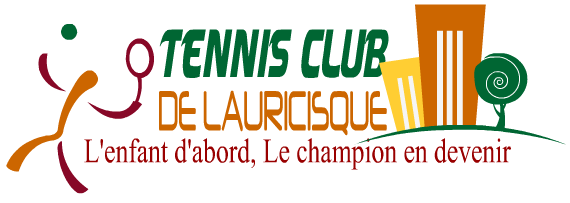 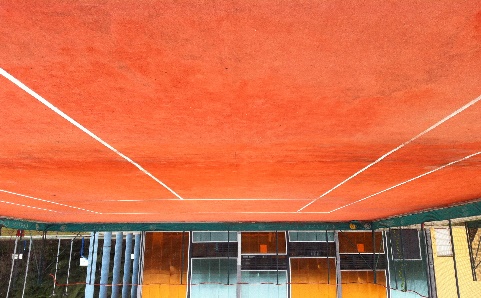 BIENVENUE AU TCL6Horaires 2019Bienvenue au TCL6LUNDIMARDIMERCREDIJEUDIVENDREDISAMEDIDIMANCHE7H-8H30TENNIS MATINTENNIS MATINTENNIS MATINTENNIS MATINTENNIS MATINTENNIS MATINTENNIS MATIN8H30-11H30ECOLEECOLEALSHECOLEECOLECOURSJEUNESGROUPESFAMILLES14H30-16h30ECOLEECOLEECOLE DE TENNIS.4  à 18 ANSECOLEVIP-COMITEENTREPRISERETRAITESECOLE DE TENNIS.4  à 18 ANSLIBRE17H00-18h30RESERV ATIONGROUPE JEUNESCOMPETITIONECOLE DE TENNIS.4  à 18 ANSGROUPE JEUNESCOMPETITIONVIP-COMITEENTREPRISERETRAITESECOLE DE TENNIS.4  à 18 ANSLIBRE18h30-19H30RESERVATIONGROUPE ADULTES LOISIRSRESERVATIONGROUPE ADULTES LOISIRSRESERVATIONRESERVATIONLIBRE19H30-20h30RESERVATIONGROUPE ADULTES LOISIRSRESERVATIONGROUPE ADULTES LOISIRSRESERVATIONRESERVATIONLIBRELUNDIMARDIMERCREDIJEUDIVENDREDISAMEDIDIMANCHE7H-8H30TENNIS MATINTENNIS MATINTENNIS MATINTENNIS MATINTENNIS MATINTENNIS MATINTENNIS MATIN8H30-11H30ECOLEECOLEALSHECOLEECOLEINITIATIONFAMILLEGROUPEDOMINIQUE14H30-16h30ECOLEECOLEECOLE DE TENNIS.4  à 18 ANSECOLEVIP-COMITEENTREPRISERETRAITESECOLE DE TENNIS.4  à 18 ANSLIBRE17H00-18h30RESERVATIONGROUPE JEUNESCOMPETITIONECOLE DE TENNIS.4  à 18 ANSRESRVATIONVIP-COMITEENTREPRISERETRAITESECOLE DE TENNIS.4  à 18 ANSLIBRE18h30-19H30RESERVATIONEQUIPEDAMESRESERVATIONEQUIPESDAMESRESERVATIONRESERVATIONLIBRE19H30-20h30RESERVATIONEQUIPEDAMESRESERVATIONEQUIPESDAMESRESERVATIONRESERVATIONLIBRE